GRUPO INTERACTIVO DE MATEMÁTICAS PARA 3º ESOProfesores: Dolores Virtudes Castillo Centeno.Juan Antonio Barea Hinojosa.Gloria Romero Romero.1. Alumnado al que va dirigida la actividadLa actividad va dirigida a alumnos de 3º ESO. La clase está compuesta por 16 alumnos. Vamos a realizar grupos interactivos, para ello divido la clase en 4 grupos de 4 alumnos cada uno, lo más heterogéneos posible. Hay un voluntari@ presente en cada grupo, que son madres del alumnado. 2. Objetivos de la actividadEl objetivo de esta actividad es repasar las unidades de fracciones y de proporcionalidad numérica antes del examen. Con ello se fomenta la inclusión del alumnado y la relación entre ellos, no solo entre iguales sino también con la persona voluntaria adulta que está presente en cada grupo. Es una buena actividad ya que repasamos contenidos y las últimas dudas las pueden aclarar entre ellos.3. DescripciónSe realizan cuatro actividades que tienen que ver con resolución de ejercicios y problemas relacionados con las unidades didácticas de proporcionalidad numérica y fracciones. Consisten en 3 problemas donde el alumnado debe saber tanto su planteo como explicar la metodología para su resolución. Además hay una actividad que consiste en operar las expresiones y para ello deben saber operar con paréntesis y denominadores.El alumnado irá pasando por cada una de esas actividades en un tiempo de 15 minutos cada una. A la persona voluntaria se le dará el resultado de las actividades para que posteriormente puedan corregirla entre todos.4. TemporalizaciónCada actividad tiene una duración de 15 minutos. Pasados los 15 minutos los alumnos cambiarán de grupo para pasar por todas las actividades.5. Materiales necesariosFotocopias que se repartirán a los alumnos en cada grupo.6. EvaluaciónA las personas voluntarias se les entrega un documento donde valorarán diversos aspectos como la temporalización, la implicación del alumnado etc. Posteriormente el profesorado valorará el trabajo realizado en cada grupo y tendrá en cuenta el documento valorado por el voluntariado.7. Aspectos que habría que considerarHay que tener en cuenta el espacio en cada aula, previamente hay que prepararlo y reestructurar la clase. Además hay que organizar bien las actividades para que en 15 minutos puedan ser llevadas a cabo. Con respecto al voluntariado hay veces en los que algunos nos pueden venir y esto provoca que el grupo interactivo no funcione correctamente.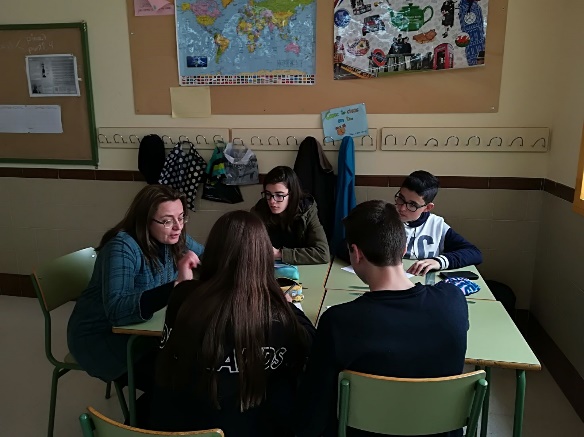 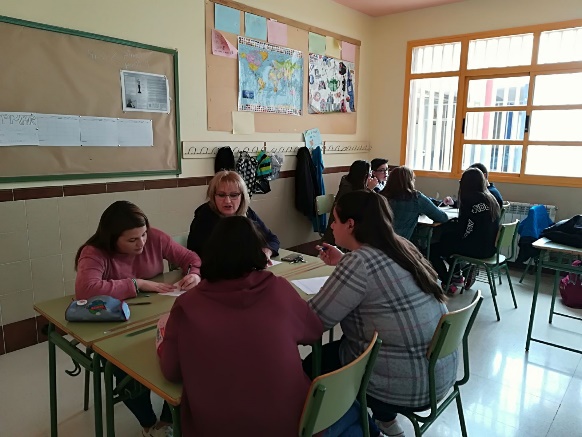 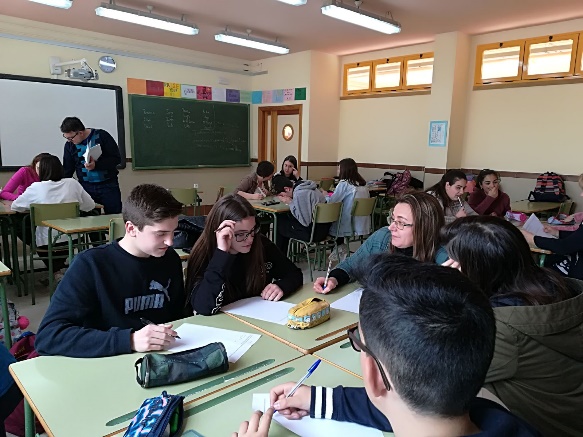 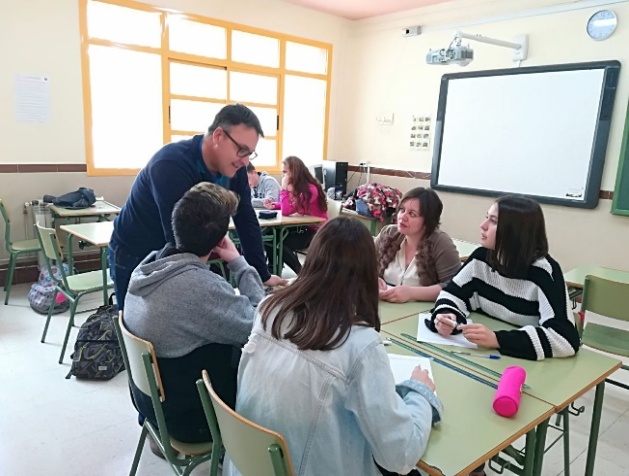 